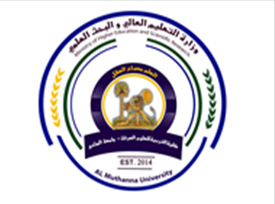 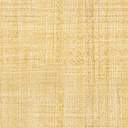 Personal Information Name: Shakir Razag Abd Alkareem              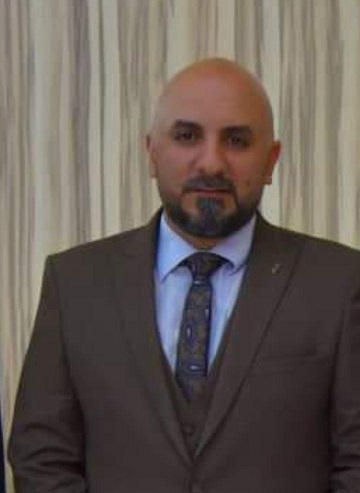 Permanent Address: Iraq – Samawha / Muthana              Edu-Mail: shakirmuthana@mu.edu.iq , Alternative Email: shakirmuthna@gmail.com           	Mobil: 009647822249710 , 009647705544939Place and Birth Date: Samawha – 1/ 8 /1981Gender: Male Nationality: Iraqi Religion: Muslim Social state: MarriedQualificationsM.Sc. in Computer Science  from University of BAMU,  India, 2013.B.Sc.  in Software Engineering  from Al Rafdin College  University , Iraq, 2004.Thesis TitleCollege  Automation Online Canpos Tour. (M.Sc. Thesis)Academic DegreesAssistant Lecturer from 2017/1/21.Professional ExperienceFaculty Member as Assistant lecturer  in Al-Muthana University, College of Education for Pure Science, Department of Mathematics, Samawah, Iraq.Area of SpecializationOperating Information  .SkillsI speak Arabic and English good.Certificate of participation in the course teaching methods from the Al-Muthanna University. Courses Taught atAl-Muthanna University, College of Education for Pure Science, Department of Mathematics “Programming “, third stage.“Liner Algebra “, first stage.“Numerical Analysis  “, third stage.Scientific Societies Google Scholar: User name :- Shakir Razaghttps://scholar.google.com/citations?hl=ar&user=EftkAdQAAAAJResearchGate: User name :- Shakir Razaghttps://www.researchgate.net/profile/Shaker_Alkareem/researchResearcherID: User name :- Shakir RazagPublons: User name :- Shakir Razaghttps://publons.com/dashboard/records/publication/import/ORCiD: User name :- Shakir Razaghttps://orcid.org/my-orcidScientific ResearchESTIMATION OF MAXIMUM TIME TO PROCESS USER REQUEST IN CLOUD COMPUTING SYSTEMAdoption of identification and documentation as input to machine learning layers and techniques for optimal decision                                                                                                                                      Assist. Lecturer:- Shakir Razag